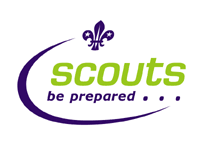 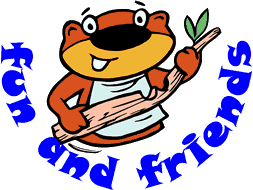 Beaver Code of ConductRespect other people.Listen when a leader is speaking.When a leader raises their hand the group must be quiet.Follow the instructions given by leaders or other adultsWear their uniform smartly and with prideTo be kind and look after all BeaversGood behaviour must be maintained at all times otherwise the yellow, amber & red procedure will come into force.To remember and keep the Beaver Scout Promise.The Beaver Scout PromiseI promise to do my best
To be kind and helpful
And to love God.The Beaver Scout MottoBe preparedThings we will not allowBeing mean to othersBullying physical or verbal – name calling, threatening behaviour, putting people down will not be tolerated inany wayThings that put you or others in dangerShoving, pushing, wrestling, kicking or silly behaviour during activities can all be dangerousRespect to property and equipmentLook after things and try not to break anythingRudeness and swearingThis is not acceptable and offends manyYellow, Amber and Red Warning ProcedureYellow (1st Warning)Asked to sit out of activity for 5 minutesAmber (2nd Warning)Informed that parents will be advised of not following code of conduct after Beaver MeetingRed (3rd Warning)Repeat of the same or similar behaviourWill be told that they will not be able to take part in the activity the following week.